Publicado en España el 19/02/2021 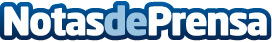 La mejor manera de pintar, por PINTORES NEJARAPintar un interior puede ser un trabajo difícil, especialmente si nunca se ha tenido que hacer antes. Hay muchas herramientas, opciones y métodos que se pueden utilizar, y no siempre es fácil decidir entre ellosDatos de contacto:PINTORES NEJARAComunicado de prensa de la mejor manera de pintar696 82 25 05Nota de prensa publicada en: https://www.notasdeprensa.es/la-mejor-manera-de-pintar-por-pintores-nejara_1 Categorias: Nacional Interiorismo Moda Sociedad Madrid Jardín/Terraza http://www.notasdeprensa.es